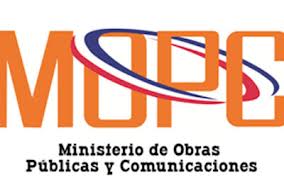 En cumplimiento de las disposiciones de Ley No. 340-06, sobre Compras y Contrataciones Públicas de Bienes,  Servicios, Obras y Concesiones de fecha dieciocho (18) de Agosto del dos mil seis (2006), modificada por la Ley No. 449-06 de fecha Seis (06) de Diciembre del dos mil seis (2006), del Reglamento de aplicación número  543-12 y demás normativa complementaria, El Ministerio de Obras Publicas y Comunicaciones (MOPC) convoca a todos los interesados a presentar su mejor oferta técnico-económica, para  procedimiento de Compra Menor, referencia: MOPC CM-05-2016 Adquisición materiales para ser utilizados en  el MOPC.Detalles  del requerimiento:La adjudicación se hará a favor del oferente que presente la mejor propuesta, que cumpla con las especificaciones técnicas requeridas y sea calificada como la oferta que más convenga a la satisfacción del interés general, el cumplimiento de los fines y cometidos de la administración de El Ministerio de Obras Públicas y Comunicaciones (MOPC), conforme a la calidad, idoneidad y precio.La fecha límite para presentar su oferta será el viernes 26/02/2016 hasta las 03:00 P.M. La oferta debe ser presentada en un sobre cerrado, dicho sobre debe estar debidamente identificado con la siguiente información: Dirigirlo a:Dpto. de Compras del MOPCDirección: Calle Héctor Homero Hernández esq. Horacio Blanco Fombona, Ensanche La Fe. Santo Domingo, D. N.Remitente:Nombre del Oferente/ ProponentePresentación: Oferta Técnico -EconómicaReferencia del Procedimiento: MOPC CM-05/2016 Requisitos generales de cumplimiento obligatorio: Los oferentes nacionales deberán presentar su oferta en moneda nacional  (Pesos Dominicanos, RD$). A excepción de las empresas extranjeras, las cuales podrán presentar su oferta en dólares americanos (US$)La oferta debe contener el costo del artículo o servicio ofertado. Todos los impuestos aplicables deberán estar incluidos y transparentados en la oferta. Los precios deberán incluir solo dos (2) decimales después de punto.Los proponentes deberán estar inscritos en el Registro de Proveedores del Estado administrado por la DIRECCIÓN GENERAL DE CONTRATACIONES PÚBLICAS. El Registro debe estar actualizado; debiéndose presentar constancia en el sobre.Datos obligatorios que se deben incluir en su oferta:Tiempo de entrega Validez de la Oferta (no podrá ser menor de 30 días hábiles)Condiciones de pago (mínimo 45 a 60 días, luego de recibida la Factura en la unidad de Registro de Facturas del MOPC)Debe especificar la garantía de los artículos, si aplica.El día pautado para sus consultas y/o aclaraciones es el miércoles 24/02/2016 y el día para respuestas es el jueves 25/02/2016. No se aceptarán Ofertas Alternativas, por lo que sólo pueden ofertar 1 cotización por ítems para la contratación objeto de la presente invitación.El oferente que resulte adjudicatario deberá presentar los siguientes documentos, para fines de la realización del contrato u orden de compra:Registro de Proveedores del Estado (RPE) (vigente)Impuestos actualizados (A la fecha)Para cualquier consulta o aclaración, conforme al Procedimiento de Referencia, los datos de contacto son los siguientes:Nombre: Lic. Juan Carlos MejíaTeléfono: (809) 565-2811 Ext. 2906Fax.: (809) 683-5540E-mail:  compras@mopc.gob.doAgradecemos, confirmar por esta misma vía la recepción de este correoPrincipio del formularioFinal del formularioítemDescripciónUnidad de medidaCantidad Solicitada1Bases de Rolo con sus Motasunidad502Brochas de 3 pulg.unidad503Brochas de 4 pulg.unidad504Cajas de Clavos de 2unidad105Cajas de Clavos de 3unidad106Cajas de Clavos de 4unidad107Cubetas de Pinturas acrílicas Blanco Colonialunidad108Cubetas de Pinturas acrílicas color Arena 23unidad409Enlate 1x4 de 12 Americanounidad2510Enlate 1x4 de 16 Americanounidad10011Extensiones de 30 pies Americanaunidad2012LONAS DE ALGODON PARA CAMION VOLTEO GRANDE DE 5.5X6 MTS.unidad213LONAS DE ALGODON PARA CAMION VOLTEO PEQUEÑO DE3.5X4.5 MTS.unidad1514Martillosunidad3015Palos 2x4 de 12 de Madera Americanaunidad2016Palos 2x4 de 14 de Madera Americanaunidad2017Palos 2x4 de 16 de Madera Americanaunidad2018Palos 2x6 de 12 de Madera Americanaunidad2019Palos 2x6 de 14 de Madera Americanaunidad2020Palos 2x6 de 16 de Madera Americanaunidad2021Pares de Guantillas de Carpinterounidad4822Planchas de Playwood de dos caras punto Rojo Americanaunidad6023Sierra Circular de 8 1/4 (marca Dewalt y similar)unidad124Thermos para Agua de 5 Gls.unidad2